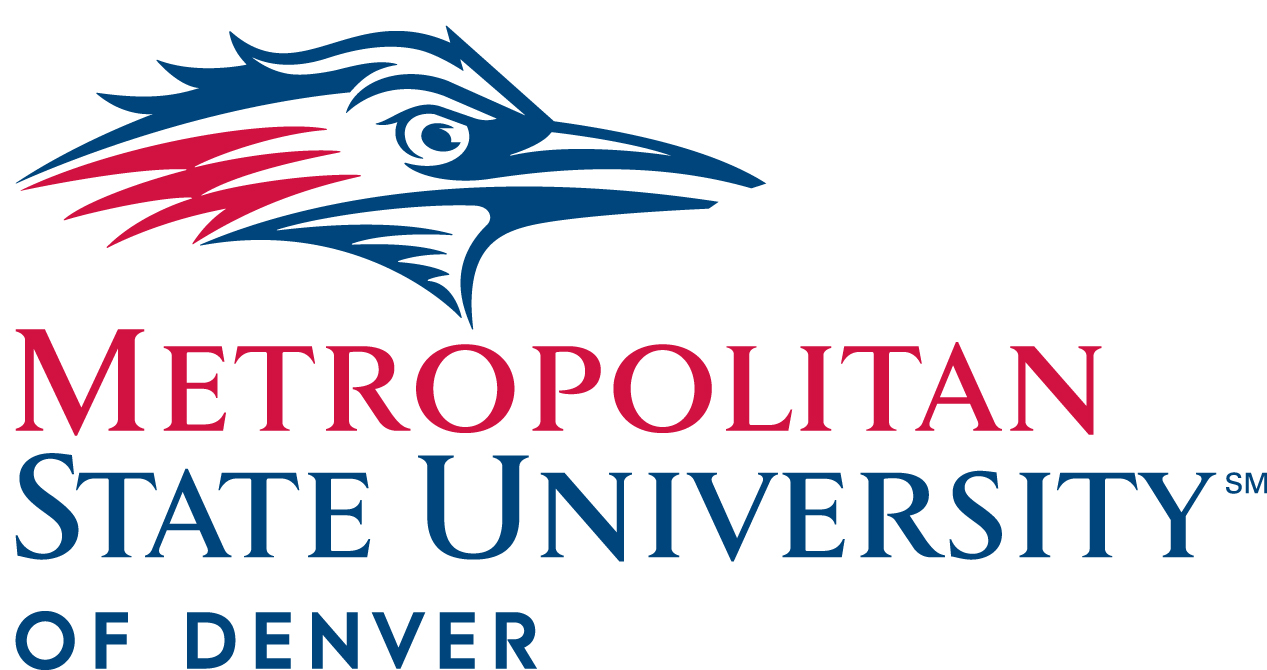 President’s Cabinet (Townhall) Meeting MinutesApril 7, 202011:30-12:30pm Approval of March 11, 2019 MinutesPresident’s Briefing (30 minutes)- Dr. Janine DavidsonChristine Marquez-Hudson, vice president and executive director, University Advancement and MSU Denver Foundation (5 minutes) MSU Denver Day of Giving- outcomes and thank youYTD fundraising totalsEmergency GrantsKevin Taylor, Chief information officer and associate vice president for Information Technology Services (5 minutes)Laptop checkoutsCybersecurity tips and reminders while working remotelyMichael Benitez, vice president, Diversity and Inclusion  (5 minutes)Census updates Introducing Manuel Del Real, HSI executive directorLiz Hinde, dean, School of Education (5 minutes)Faculty and staff recognition for the work they did moving classes online Braeden Weart, president, Student Government Assembly (5 minutes)SGA updatesWill Simpkins, vice president of Student Affairs (5 minutes)Calling campaign